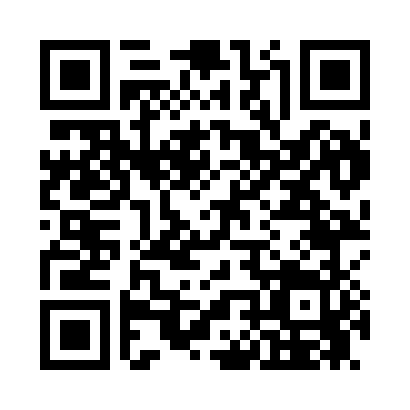 Prayer times for Borth, Wisconsin, USAMon 1 Jul 2024 - Wed 31 Jul 2024High Latitude Method: Angle Based RulePrayer Calculation Method: Islamic Society of North AmericaAsar Calculation Method: ShafiPrayer times provided by https://www.salahtimes.comDateDayFajrSunriseDhuhrAsrMaghribIsha1Mon3:265:171:005:078:4210:332Tue3:265:171:005:078:4210:333Wed3:275:181:005:078:4210:324Thu3:285:181:005:078:4210:325Fri3:295:191:005:078:4110:316Sat3:305:201:015:078:4110:307Sun3:315:211:015:078:4110:298Mon3:335:211:015:078:4010:299Tue3:345:221:015:078:4010:2810Wed3:355:231:015:078:3910:2711Thu3:365:241:015:078:3910:2612Fri3:375:241:015:078:3810:2513Sat3:395:251:015:078:3710:2414Sun3:405:261:025:068:3710:2215Mon3:415:271:025:068:3610:2116Tue3:435:281:025:068:3510:2017Wed3:445:291:025:068:3410:1918Thu3:465:301:025:068:3410:1719Fri3:475:311:025:068:3310:1620Sat3:495:321:025:058:3210:1521Sun3:505:331:025:058:3110:1322Mon3:525:341:025:058:3010:1223Tue3:535:351:025:058:2910:1024Wed3:555:361:025:048:2810:0925Thu3:565:371:025:048:2710:0726Fri3:585:381:025:048:2610:0627Sat3:595:391:025:038:2510:0428Sun4:015:401:025:038:2410:0229Mon4:035:411:025:038:2310:0130Tue4:045:421:025:028:219:5931Wed4:065:431:025:028:209:57